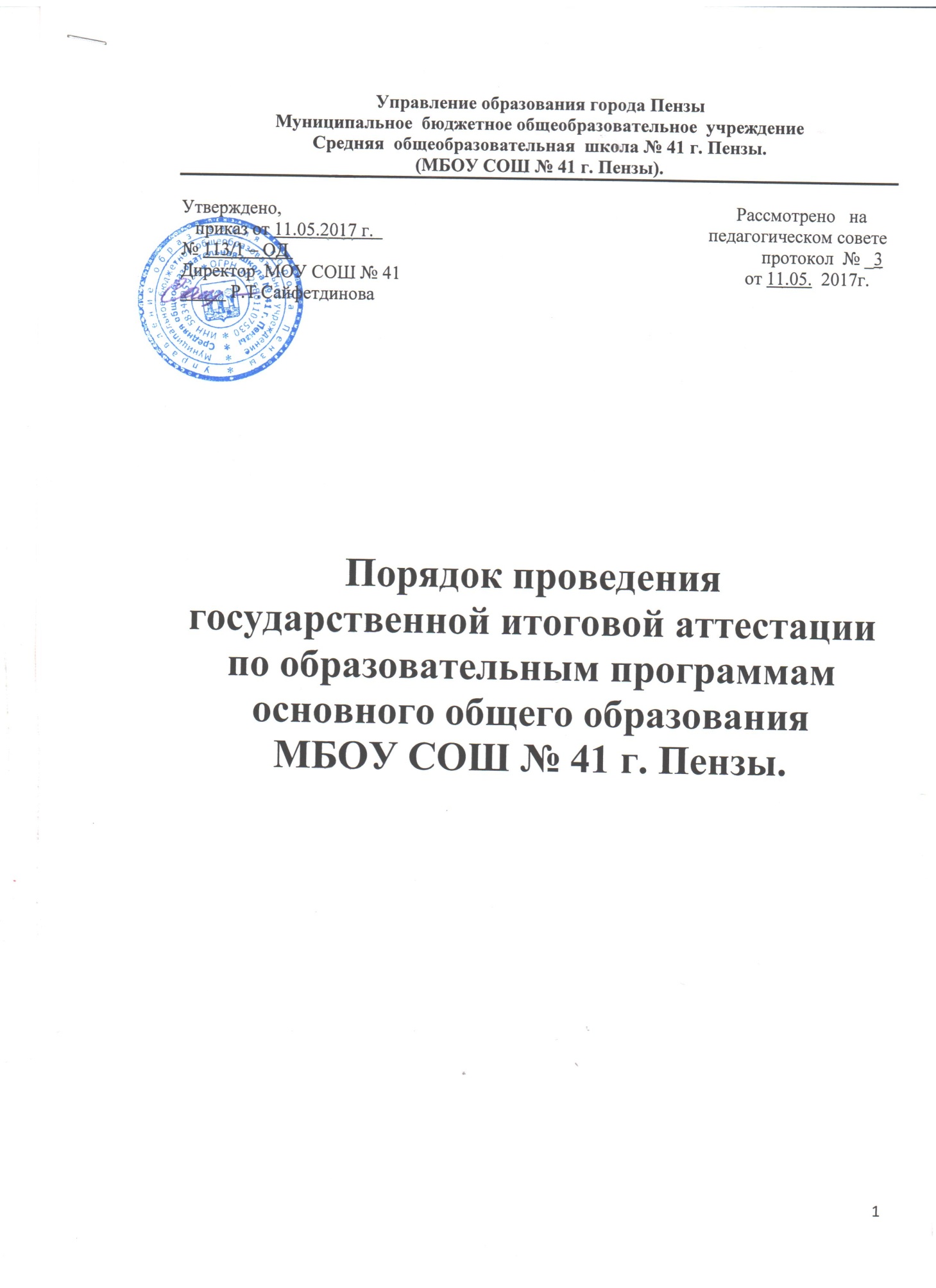 I. Общие положения1. Порядок проведения государственной итоговой аттестации по образовательным программам основного общего образования (далее - Порядок) определяет формы проведения государственной итоговой аттестации по образовательным программам основного общего образования (далее - ГИА), участников, сроки и продолжительность проведения ГИА, требования к использованию средств обучения и воспитания, средств связи при проведении ГИА, требования, предъявляемые к лицам, привлекаемым к проведению ГИА, порядок проверки экзаменационных работ, порядок подачи и рассмотрения апелляций, изменения и (или) аннулирования результатов ГИА.2. ГИА, завершающая освоение имеющих государственную аккредитацию основных образовательных программ основного общего образования, является обязательной.3. ГИА проводится государственными экзаменационными комиссиями (далее - ГЭК) в целях определения соответствия результатов освоения обучающимися образовательных программ основного общего образования соответствующим требованиям федерального государственного образовательного стандарта основного общего образования.4. ГИА включает в себя обязательные экзамены по русскому языку и математике (далее - обязательные учебные предметы), а также экзамены по выбору обучающегося по двум учебным предметам из числа учебных предметов: физика, химия, биология, литература, география, история, обществознание, иностранные языки (английский, французский, немецкий и испанский языки), информатика и информационно-коммуникационные технологии (ИКТ). Лицам, изучавшим родной язык из числа языков народов Российской Федерации и литературу народов Российской Федерации на родном языке из числа языков народов Российской Федерации (далее - родной язык и родная литература) при получении основного общего образования, предоставляется право выбрать экзамен по родному языку и/или родной литературе. Для обучающихся с ограниченными возможностями здоровья, обучающихся детей-инвалидов и инвалидов, освоивших образовательные программы основного общего образования, количество сдаваемых экзаменов по их желанию сокращается до двух обязательных экзаменов по русскому языку и математике.5. ГИА по всем учебным предметам, указанным в пункте 4 настоящего Порядка (за исключением иностранных языков, а также родного языка и родной литературы), проводится на русском языке.6. В случае если изучение учебного предмета инвариантной части учебного плана образовательной организации проводилось на родном языке, ГИА по учебному предмету проводится также на родном языке при условии, что при его изучении использовались учебники, включенные в утверждаемый Министерством образования и науки Российской Федерации федеральный перечень учебников, рекомендованных к использованию при реализации имеющих государственную аккредитацию образовательных программ начального общего, основного общего, среднего общего образования организациями, осуществляющими образовательную деятельность.II. Формы проведения ГИА7. ГИА проводится:а) в форме основного государственного экзамена (далее - ОГЭ) с использованием контрольных измерительных материалов, представляющих собой комплексы заданий стандартизированной формы (далее - КИМ), - для обучающихся образовательных организаций, в том числе иностранных граждан, лиц без гражданства, в том числе  беженцев и вынужденных переселенцев, освоивших образовательные программы основного общего образования в очной, очно-заочной или заочной формах, а также для лиц, освоивших образовательные программы основного общего образования в форме семейного образования и допущенных в текущем году к ГИА;б) в форме письменных и устных экзаменов с использованием текстов, тем, заданий, билетов (далее - государственный выпускной экзамен, ГВЭ) -  для обучающихся с ограниченными возможностями здоровья, обучающихся детей-инвалидов и инвалидов, освоивших образовательные программы основного общего образования.в) в форме, устанавливаемой органами исполнительной власти субъектов Российской Федерации, осуществляющими государственное управление в сфере образования, - для обучающихся по образовательным программам основного общего образования, изучавших родной язык и родную литературу (национальную литературу на родном языке) и выбравших экзамен по родному языку и/или родной литературе для прохождения ГИА.8. Для обучающихся, указанных в подпункте "б" пункта 7 настоящего Порядка, ГИА по отдельным учебным предметам по их желанию проводится в форме ОГЭ.III. Участники ГИА9. К ГИА допускаются обучающиеся, не имеющие академической задолженности и в полном объеме выполнившие учебный план или индивидуальный учебный план, имеющие годовые отметки по всем учебным предметам учебного плана за IX класс не ниже удовлетворительных. Выбранные обучающимся учебные предметы, форма (формы) ГИА (для обучающихся в случае, указанном пункте «в») и язык, на котором он планирует сдавать экзамены (для обучающихся, указанных в пункте  «в»), указываются им в заявлении, которое он подает в образовательную организацию до 1 марта включительно. Обучающиеся, являющиеся в текущем учебном году победителями или призерами заключительного этапа всероссийской олимпиады школьников, членами сборных команд Российской Федерации, участвовавших в международных олимпиадах и сформированных в порядке, устанавливаемом Министерством образования и науки Российской Федерации, освобождаются от прохождения государственной итоговой аттестации по учебному предмету, соответствующему профилю всероссийской олимпиады школьников, международной олимпиады. Обучающиеся вправе изменить (дополнить) перечень указанных в заявлении экзаменов только при наличии у них уважительных причин (болезни или иных обстоятельств, подтвержденных документально). В этом случае обучающийся подает заявление в ГЭК с указанием измененного перечня учебных предметов, по которым он планирует пройти ГИА, и причины изменения заявленного ранее перечня. Указанное заявление подается не позднее, чем за две недели до начала соответствующих экзаменов.10. Обучающиеся, освоившие образовательную программу основного общего образования в форме семейного образования, либо обучавшиеся по не имеющей государственной аккредитации образовательной программе основного общего образования, вправе пройти экстерном ГИА в организации, осуществляющей образовательную деятельность по имеющей государственную аккредитацию образовательной программе основного общего образования, в формах, устанавливаемых настоящим Порядком.Указанные обучающиеся допускаются к ГИА при условии получения ими отметок не ниже удовлетворительных на промежуточной аттестации.11. Заявление, указанное в пункте 9 настоящего Порядка, подается обучающимися лично на основании документа, удостоверяющего их личность, или их родителями (законными представителями) на основании документа, удостоверяющего их личность, или уполномоченными лицами на основании документа, удостоверяющего их личность, и оформленной в установленном порядке доверенности. Обучающиеся с ограниченными возможностями здоровья при подаче заявления представляют копию рекомендаций психолого-медико-педагогической комиссии, а обучающиеся дети-инвалиды и инвалиды - оригинал или заверенную в установленном порядке копию справки, подтверждающей факт установления инвалидности, выданной федеральным государственным учреждениеммедико-социальной экспертизы.IV. Организация проведения ГИА12. Федеральная служба по надзору в сфере образования и науки (далее - Рособрнадзор) осуществляет следующие функции в рамках проведения ГИА: устанавливает порядок разработки, использования и хранения КИМ (включая требования к режиму их защиты, порядку и условиям размещения информации, содержащейся в КИМ, в информационно-телекоммуникационной сети "Интернет" (далее - сеть "Интернет")осуществляет методическое обеспечение проведения ГИА, в том числе направляет органам исполнительной власти субъекта РоссийскойФедерации, осуществляющим государственное управление в сфере образования, учредителям, рекомендации по определению минимального количества баллов, подтверждающих освоение обучающимися образовательных программ основного общего образования в соответствии с требованиями федерального государственного образовательного стандарта основного общего образования (далее - минимальное количество баллов), рекомендации по переводу суммы первичных баллов за экзаменационные работы ОГЭ и ГВЭ в пятибалльную систему оценивания; организует разработку КИМ для проведения ОГЭ, критериев оценивания экзаменационных работ, выполненных по этим КИМ, текстов, тем, заданий, билетов для проведения ГВЭ, критериев оценивания экзаменационных работ ГВЭ (далее - экзаменационные материалы), в том числе создает комиссии по разработке КИМ по каждому учебному предмету (далее - Комиссия по разработке КИМ), а также обеспечение этими материалами ГЭК субъектов Российской Федерации; организует формирование и ведение федеральной информационной системы обеспечения проведения ГИА обучающихся, освоивших основные образовательные программы основного общего и среднего общего образования, и приема граждан в образовательные организации для получения среднего профессионального и высшего образования (далее - ФИС) в порядке, устанавливаемом Правительством Российской Федерации;13. Органы исполнительной власти субъектов Российской Федерации, осуществляющие государственное управление в сфере образования, обеспечивают проведение ГИАсоздают ГЭК, предметные и конфликтные комиссии субъектов Российской Федерации и организуют их деятельность; обеспечивают подготовку и отбор специалистов, привлекаемых к проведению ГИА, в соответствии с требованиями настоящего Порядка;устанавливают форму и порядок проведения ГИА для обучающихся, изучавших родной язык и родную литературу, разрабатывают экзаменационные материалы для проведения ГИА по родному языку и родной литературе; определяют места расположения пунктов проведения экзаменов (далее - ППЭ) и распределение между ними обучающихся, составы руководителей и организаторов ППЭ, уполномоченных представителей ГЭК, технических специалистов, специалистов по проведению инструктажа и обеспечению лабораторных работ, ассистентов для лиц, указанных в пункте 32 настоящего Порядка; обеспечивают ППЭ необходимым комплектом экзаменационных материалов для проведения ГИА, в том числе экзаменационными материалами на родном языке; обеспечивают информационную безопасность при хранении, использовании и передаче экзаменационных материалов, в том числе определяют места хранения экзаменационных материалов, лиц, имеющих к ним доступ, принимают меры по защите КИМ от разглашения содержащейся в них информации; организуют формирование и ведение региональных информационных систем обеспечения проведения ГИА обучающихся, освоивших основные образовательные программы основного общего и среднего общего образования (далее - РИС), и внесение сведений в ФИС в порядке, устанавливаемом Правительством Российской Федерации; организуют информирование обучающихся и их родителей (законных представителей) по вопросам организации и проведения ГИА через образовательные организации и органы местного самоуправления, осуществляющие управление в сфере образования, а также путем взаимодействия со средствами массовой информации, организации работы телефонов "горячей линии" и ведения раздела на официальных сайтах в сети "Интернет" органов исполнительной власти субъектов Российской Федерации, осуществляющих государственное управление в сфере образования, или специализированных сайтах; обеспечивают проведение ГИА в ППЭ в соответствии с требованиями настоящего Порядка; обеспечивают обработку и проверку экзаменационных работ в порядке, устанавливаемом настоящим Порядком; определяют минимальное количество баллов; обеспечивают перевод суммы первичных баллов за экзаменационные работы ОГЭ и ГВЭ в пятибалльную систему оценивания; Абзацы четырнадцатый и пятнадцатый пунктаобеспечивают ознакомление обучающихся с результатами ГИА по всем учебным предметам; осуществляют аккредитацию граждан в качестве общественных наблюдателей в порядке, устанавливаемом Минобрнауки России.14. В целях информирования граждан о порядке проведения ГИА в средствах массовой информации, в которых осуществляется официальное опубликование нормативных правовых актов органов государственной власти субъектов Российской Федерации, на официальных сайтах органов исполнительной власти субъектов Российской Федерации, осуществляющих государственное управление в сфере образования, учредителей, образовательных организаций или на специализированных сайтах публикуется следующая информация: о сроках и местах подачи заявлений на прохождение ГИА по учебным предметам - до 31 декабря; о сроках проведения ГИА - до 1 апреля; о сроках, местах и порядке подачи и рассмотрения апелляций - до 20 апреля; о сроках, местах и порядке информирования о результатах ГИА - до 20 апреля.15. Организационное и технологическое обеспечение проведения ГИА на территориях субъектов Российской Федерации, в том числе обеспечение деятельности по эксплуатации РИС и взаимодействию с ФИС, обработки экзаменационных работ обучающихся осуществляется определенными, в соответствии с законодательством Российской Федерации, организациями - региональными центрами обработки информации (далее - РЦОИ).16. ГЭК:1) организует и координирует работу по подготовке и проведению ГИА, в том числе: согласует предложения органа исполнительной власти субъекта Российской Федерации, осуществляющего государственное управление в сфере образования, учредителя по персональному составу руководителей и организаторов экзаменов, уполномоченных представителей ГЭК, членов предметных комиссий, технических специалистов, специалистов по проведению инструктажа и обеспечению лабораторных работ, ассистентов для лиц, указанных в пункте 32 настоящего Порядка; координирует работу предметных комиссий;2) обеспечивает соблюдение установленного порядка проведения ГИА, в том числе: направляет своих уполномоченных представителей в места проведения экзаменов и РЦОИ, предметные комиссии для осуществления контроля за ходом проведения ГИА и за соблюдением режима информационной безопасности при проведении ГИА; осуществляет взаимодействие с общественными наблюдателями по вопросам соблюдения установленного порядка проведения ГИА; организует проведение проверки по вопросам нарушения установленного порядка проведения ГИА;3) рассматривает на своем заседании результаты ГИА и в установленных настоящим Порядком случаях принимает решения об утверждении, изменении или отмене результатов ГИА. В состав ГЭК и уполномоченных представителей ГЭК привлекаются представители органов исполнительной власти субъектов Российской Федерации, осуществляющих государственное управление в сфере образования, органов исполнительной власти субъектов Российской Федерации, осуществляющих переданные полномочия в сфере образования, учредителей, органов местного самоуправления, организаций, осуществляющих образовательную деятельность, общественных организаций и объединений. Уполномоченные представители ГЭК информируются о месте расположения ППЭ, в который они направляются, не ранее чем за три рабочих дня до проведения экзамена по соответствующему учебному предмету.17. Проверка экзаменационных работ обучающихся осуществляется предметными комиссиями по соответствующим учебным предметам. В состав предметных комиссий по каждому учебному предмету привлекаются лица, отвечающие следующим требованиям (далее - эксперты): наличие высшего образования; соответствие квалификационным требованиям, указанным в квалификационных справочниках и (или) профессиональных стандартах;наличие опыта работы в организациях, осуществляющих образовательную деятельность и реализующих образовательные программы основного общего, среднего общего, среднего профессионального образования (не менее трех лет); наличие документа, подтверждающего получение дополнительного профессионального образования, включающего в себя практические занятия (не менее чем 18 часов) по оцениванию образцов экзаменационных работ в соответствии с критериями оценивания экзаменационных работ по соответствующему учебному предмету, определяемыми Рособрнадзором. Общее руководство и координацию деятельности предметной комиссии по соответствующему учебному предмету осуществляет ее председатель.18. Рассмотрение апелляций обучающихся осуществляется конфликтной комиссией, в состав которой не включаются члены ГЭК и предметных комиссий. Конфликтная комиссия: принимает и рассматривает апелляции обучающихся по вопросам нарушения установленного порядка проведения ГИА, а также о несогласии с выставленными баллами; принимает по результатам рассмотрения апелляции решение об удовлетворении или отклонении апелляции обучающегося; информирует обучающегося, подавшего апелляцию, и (или) его родителей (законных представителей), а также ГЭК о принятом решении. В состав конфликтных комиссий привлекаются представители органов исполнительной власти субъектов Российской Федерации, осуществляющих государственное управление в сфере образования, органов исполнительной власти субъектов Российской Федерации, осуществляющих переданные полномочия, учредителей  органов местного самоуправления, организаций, осуществляющих образовательную деятельность, общественных организаций и объединений.19. По решению органа исполнительной власти субъекта Российской Федерации, осуществляющего государственное управление в сфере образования, в составе ГЭК, предметных и конфликтной комиссий создаются территориальные экзаменационные, предметные и конфликтные подкомиссии, осуществляющие отдельные полномочия ГЭК, предметных и конфликтной комиссий на территории одного или нескольких муниципальных районов и (или) городских округов.20. Решения ГЭК, предметных и конфликтных комиссий оформляются протоколами.21. В целях содействия проведению ГИА образовательные организации, а также органы местного самоуправления, осуществляющие управление в сфере образования: под роспись информируют обучающихся и их родителей (законных представителей) о сроках, местах и порядке подачи заявлений на прохождение ГИА, о порядке проведения ГИА, в том числе об основаниях для удаления с экзамена, изменения или аннулирования результатов ГИА, о ведении в ППЭ видеозаписи, опорядке подачи апелляций о нарушении установленного порядка проведения ГИА и о несогласии с выставленными баллами, о времени и месте ознакомления с результатами ГИА, а также о результатах ГИА, полученных обучающимися; направляют своих работников для работы в качестве руководителей и организаторов ППЭ, членов предметных комиссий, технических специалистов, специалистов по проведению инструктажа и обеспечению лабораторных работ, ассистентов для лиц, указанных в пункте 32 настоящего Порядка, и осуществляют контроль за участием своих работников в проведении ГИА; под роспись информируют работников, привлекаемых к проведению ГИА, о сроках, местах и порядке проведения ГИА, в том числе о ведении в ППЭ и аудиториях видеозаписи, об основаниях для удаления из ППЭ, о применении мер дисциплинарного и административного воздействия в отношении лиц, привлекаемых к проведению ГИА и нарушивших установленный порядок проведения ГИА; вносят сведения в ФИС и РИС в порядке, устанавливаемом Правительством Российской Федерации.22. В целях обеспечения соблюдения порядка проведения ГИА гражданам, аккредитованным в качестве общественных наблюдателей в порядке, устанавливаемом Минобрнауки России,  предоставляется право:при предъявлении документа, удостоверяющего личность, и удостоверения общественного наблюдателя присутствовать на всех этапах проведения ГИА, в том числе при проверке экзаменационных работ и при рассмотрении апелляций по вопросам нарушения установленного порядка проведения ГИА или несогласия с выставленными баллами; направлять информацию о нарушениях, выявленных при проведении ГИА, в федеральные органы исполнительной власти, органы исполнительной власти субъектов Российской Федерации, осуществляющие государственное управление в сфере образования, и органы местного самоуправления, осуществляющие управление в сфере образования.V. Сроки и продолжительность проведения ГИА23. Для проведения ОГЭ и ГВЭ на территории Российской Федерации и за ее пределами предусматривается единое расписание экзаменов. По каждому учебному предмету устанавливается продолжительность проведения экзаменов. ГИА начинается не ранее 24 мая текущего года.24. Для лиц, повторно допущенных в текущем году к сдаче экзаменов по соответствующим учебным предметам в случаях, предусмотренных настоящим Порядком, предусматриваются дополнительные сроки проведения ГИА в формах, устанавливаемых настоящим Порядком (далее - дополнительные сроки).25. Для обучающихся, не имеющих возможности по уважительным причинам, подтвержденным документально, пройти ГИА в сроки, установленные в соответствии с пунктами 24 и 25 настоящего Порядка, ГИА проводится досрочно, но не ранее 20 апреля, в формах, устанавливаемых настоящим Порядком.26. Перерыв между проведением экзаменов по обязательным учебным предметам, сроки, проведения которых установлены в соответствии с пунктом 24 настоящего Порядка, составляет не менее двух дней.27. В продолжительность экзаменов по учебным предметам не включается время, выделенное на подготовительные мероприятия (инструктаж обучающихся, вскрытие пакетов с экзаменационными материалами, заполнение регистрационных полей экзаменационной работы, настройка технических средств). При продолжительности экзамена 4 и более часа организуется питание обучающихся. Для обучающихся с ограниченными возможностями здоровья, обучающихся детей-инвалидов и инвалидов, а также тех, кто обучался по состоянию здоровья на дому, в образовательных организациях, в том числе санаторно-курортных, в которых проводятся необходимые лечебные, реабилитационные и оздоровительные мероприятия для нуждающихся в длительном лечении, продолжительность экзамена увеличивается на 1,5 часа (за исключением ОГЭ по иностранным языкам (раздел "Говорение"). Продолжительность ОГЭ по иностранным языкам (раздел "Говорение") для указанных лиц увеличивается на 30 минут.28. По решению ГЭК повторно допускаются к сдаче ГИА в текущем учебном году по соответствующим учебным предметам в дополнительные сроки, следующие обучающиеся: получившие на ГИА неудовлетворительные результаты не более чем по двум учебным предметам; не явившиеся на экзамены по уважительным причинам (болезнь или иные обстоятельства, подтвержденные документально); не завершившие выполнение экзаменационной работы по уважительным причинам (болезнь или иные обстоятельства, подтвержденные документально); апелляция которых о нарушении установленного порядка проведения ГИА конфликтной комиссией была удовлетворена;
результаты которых были аннулированы ГЭК в случае выявления фактов нарушений установленного порядка проведения ГИА, совершенных лицами, указанными в пункте 34 настоящего Порядка, или иными (неустановленными) лицами.VI. Проведение ГИА29. КИМ для проведения ОГЭ формируются и тиражируются учредителями и органами исполнительной власти субъектов Российской Федерации, осуществляющими государственное управление в сфере образования, с помощью открытого банка заданий и специализированного программного обеспечения, размещенных на официальном сайте Рособрнадзора или специально выделенном сайте в сети "Интернет". Тексты, темы, задания, билеты для проведения ГВЭ направляются в субъекты Российской Федерации и учредителям на электронных носителях в зашифрованном виде. Хранение экзаменационных материалов осуществляется в соответствии с требованиями порядка разработки, использования и хранения КИМ, устанавливаемого Рособрнадзором. Вскрытие экзаменационных материалов до начала экзамена, разглашение информации, содержащейся вКИМ, текстах, темах, заданий, билетов для проведения ГВЭ, запрещено.30. Экзамены проводятся в ППЭ, места расположения которых утверждаются органами исполнительной власти субъектов Российской Федерации, осуществляющими государственное управление в сфере образования и учредителями  по согласованию с ГЭК .ППЭ - здание (сооружение), которое используется для проведения ГИА. Территорией ППЭ является площадь внутри здания (сооружения) либо части здания (сооружения), отведенная для проведения ГИА. В здании (комплексе зданий), где расположен ППЭ, до входа в ППЭ выделяются: места для хранения личных вещей обучающихся, организаторов, медицинских работников, специалистов по проведению инструктажа и обеспечению лабораторных работ, экспертов, оценивающих выполнение лабораторных работ по химии, технических специалистов и ассистентов, оказывающих необходимую техническую помощь лицам, указанным в пункте 32 настоящего Порядка; помещения для представителей образовательных организаций, сопровождающих обучающихся (далее - сопровождающие). В случае угрозы возникновения чрезвычайной ситуации органы исполнительной власти субъектов Российской Федерации, осуществляющие государственное управление в сфере образования и учредители  по согласованию с ГЭК принимают решение о переносе сдачи экзамена в другой ППЭ или на другой день, предусмотренный расписаниями проведения ОГЭ и ГВЭ.31. Количество, общая площадь и состояние помещений, предоставляемых для проведения ГИА (далее - аудитории), обеспечивают проведение экзаменов в условиях, соответствующих требованиям санитарно-эпидемиологических правил и нормативов.
Помещения, не использующиеся для проведения экзамена, в день проведения экзамена должны быть заперты и опечатаны. В день проведения экзаменов в аудиториях должны быть закрыты стенды, плакаты и иные материалы со справочно-познавательной информацией по соответствующим учебным предметам. Для каждого обучающегося выделяется отдельное рабочее место. Аудитории, выделяемые для проведения экзаменов по русскому языку, оснащаются средствами воспроизведения аудиозаписи, по иностранным языкам - оснащаются средствами записи и воспроизведения аудиозаписи, по отдельным учебным предметам - оборудованием для лаборатории, по информатике и ИКТ, а также в случаях, установленных настоящим Порядком, - компьютерной техникой. По решению органов исполнительной власти субъектов Российской Федерации, осуществляющих государственное управление в сфере образования и  учредителей,  ППЭ оборудуются стационарными и переносными металлоискателями, средствами видеонаблюдения, средствами подавления сигналов подвижной связи.32. Для обучающихся с ограниченными возможностями здоровья, обучающихся детей-инвалидов и инвалидов, а также тех, кто обучался по состоянию здоровья на дому, в образовательных организациях, в том числе санаторно-курортных, в которых проводятся необходимые лечебные, реабилитационные и оздоровительные мероприятия для нуждающихся в длительном лечении, образовательная организация оборудуется с учетом их индивидуальных особенностей. Материально-технические условия проведения экзамена обеспечивают возможность беспрепятственного доступа таких обучающихся в аудитории, туалетные и иные помещения, а также их пребывания в указанных помещениях (наличие пандусов, поручней, расширенных дверных проемов, лифтов, при отсутствии лифтов аудитория располагается на первом этаже; наличие специальных кресел и других приспособлений). При проведении экзамена присутствуют ассистенты, оказывающие указанным обучающимся необходимую техническую помощь с учетом их индивидуальных особенностей, помогающие им занять рабочее место, передвигаться, прочитать задание. Указанные обучающиеся с учетом их индивидуальных особенностей в процессе сдачи экзамена пользуются необходимыми им техническими средствами. ГВЭ по всем учебным предметам по их желанию проводится в устной форме. Для слабослышащих обучающихся аудитории для проведения экзамена оборудуются звукоусиливающей аппаратурой как коллективного, так и индивидуального пользования. Для глухих и слабослышащих обучающихся привлекается ассистент-сурдопереводчик. Для слепых обучающихся: экзаменационные материалы оформляются рельефно-точечным шрифтом Брайля или в виде электронного документа, доступного с помощью компьютера; письменная экзаменационная работа выполняется рельефно-точечным шрифтом Брайля или на компьютере; предусматривается достаточное количество специальных принадлежностей для оформления ответов рельефно-точечным шрифтом Брайля, компьютер. Для слабовидящих обучающихся экзаменационные материалы представляются в увеличенном размере, в аудиториях для проведения экзаменов предусматривается наличие увеличительных устройств и индивидуальное равномерное освещение не менее 300 люкс. Для глухих и слабослышащих, с тяжелыми нарушениями речи по их желанию ГВЭ по всем учебным предметам проводится в письменной форме. Для лиц с нарушениями опорно-двигательного аппарата (с тяжелыми нарушениями двигательных функций верхних конечностей) письменные задания выполняются на компьютере со специализированным программным обеспечением. Информация о количестве указанных обучающихся в ППЭ и о необходимости организации проведения ГИА в условиях, учитывающих состояние их здоровья, особенности психофизического развития, направляется в ППЭ не позднее двух рабочих дней до проведения экзамена по соответствующему учебному предмету. Во время проведения экзамена для указанных обучающихся организуются питание и перерывы для проведения необходимых медико-профилактических процедур. Для обучающихся, имеющих медицинские показания для обучения на дому и соответствующие рекомендации психолого-медико-педагогической комиссии, экзамен организуется на дому.33. В ППЭ выделяется помещение (помещения) для руководителя ППЭ, оборудованное телефонной связью, принтером и персональным компьютером с необходимым программным обеспечением для распределения обучающихся и организаторов по аудиториям для проведения экзамена (если такое распределение производится в ППЭ), а также для осуществления безопасного хранения экзаменационных материалов. В случае передачи экзаменационных материалов в ППЭ на электронных носителях в зашифрованном виде руководители ППЭ также обеспечиваются специализированным программным обеспечением для проведения расшифровки и тиражирования экзаменационных материалов. Если по решению органа исполнительной власти субъекта Российской Федерации, осуществляющего государственное управление в сфере образования, учредителя  сканирование экзаменационных работ обучающихся проводится в ППЭ (в аудиториях), то ППЭ также обеспечиваются сканерами. В ППЭ выделяются помещения для представителей средств массовой информации, общественных наблюдателей и иных лиц, имеющих право присутствовать в ППЭ в день экзамена. Указанные помещения изолируются от аудиторий для проведения экзамена.34. В день проведения экзамена в ППЭ присутствуют а) руководитель и организаторы ППЭ;б) уполномоченный представитель ГЭК;в) технический специалист по работе с программным обеспечением, оказывающий информационно-техническую помощь руководителю и организаторам ППЭ;г) руководитель образовательной организации, в помещениях которой организован ППЭ, или уполномоченное им лицо;д) сотрудники, осуществляющие охрану правопорядка, и (или) сотрудники органов внутренних дел (полиции);е) медицинские работники;ж) специалист по проведению инструктажа и обеспечению лабораторных работ;з) экзаменатор-собеседник для проведения ГВЭ в устной форме;и) эксперты, оценивающие выполнение лабораторных работ по химии, в случае, если спецификацией КИМ предусмотрено выполнение обучающимся лабораторной работы;к) ассистенты, оказывающие необходимую техническую помощь лицам, указанным в пункте 32 настоящего Порядка, с учетом состояния их здоровья, особенностей психофизического развития, в том числе непосредственно при проведении экзамена (при необходимости). Руководители и организаторы ППЭ назначаются органом исполнительной власти субъектов Российской Федерации, осуществляющим государственное управление в сфере образования и учредителем по согласованию с ГЭК. В качестве руководителей и организаторов ППЭ привлекаются лица, прошедшие соответствующую подготовку. При проведении ГИА по учебному предмету в состав организаторов и ассистентов не входят специалисты по этому учебному предмету. Не допускается привлекать в качестве руководителей и организаторов ППЭ технических специалистов, специалистов по проведению инструктажа и обеспечению лабораторных работ, а также ассистентов, оказывающих необходимую техническую помощь обучающимся, указанным в пункте 32 настоящего Порядка, работников образовательных организаций, являющихся учителями обучающихся, сдающих экзамен в данном ППЭ Руководители и организаторы ППЭ, технические специалисты, специалисты по проведению инструктажа и обеспечению лабораторных работ, экзаменаторы-собеседники для проведения ГВЭ в устной форме, эксперты, оценивающие выполнение лабораторных работ по химии, в случае, если спецификацией КИМ предусмотрено выполнение обучающимся лабораторной работы, информируются о месте расположения ППЭ, в который они направляются, не ранее чем за три рабочих дня до проведения экзамена по соответствующему учебному предмету. В день проведения экзамена по решению Рособрнадзора, органа исполнительной власти субъекта Российской Федерации, осуществляющего переданные полномочия Российской Федерации в сфере образования, в ППЭ присутствуют должностные лица указанных органов. В день проведения экзамена по желанию в ППЭ присутствуют представители средств массовой информации, общественные наблюдатели, аккредитованные в установленном порядке. Представители средств массовой информации присутствуют в аудиториях для проведения экзамена только до момента вскрытия обучающимися индивидуальных комплектов с экзаменационными материалами. Общественные наблюдатели свободно перемещаются по ППЭ. При этом в одной аудитории находится только один общественный наблюдатель.35. Допуск в ППЭ лиц, указанных в пункте 34 настоящего Порядка,осуществляется только при наличии у них документов, удостоверяющих их личность и подтверждающих их полномочия. Допуск обучающихся в ППЭ осуществляется при наличии у них документов, удостоверяющих их личность, и при наличии их в утвержденных органом исполнительной власти субъекта Российской Федерации, осуществляющим государственное управление в сфере образования, учредителем списках распределения в данный ППЭ. В случае отсутствия у обучающегося документа, удостоверяющего личность, он допускается в ППЭ после подтверждения его личности сопровождающим. На входе в ППЭ сотрудники, осуществляющие охрану правопорядка, и (или) сотрудники органов внутренних дел (полиции) совместно с организаторами проверяют наличие указанных документов у обучающихся, а также лиц, указанных в пункте 34 настоящего Порядка, устанавливают соответствие их личности представленным документам, проверяют наличие указанных лиц в списках распределения в данный ППЭ.36. Экзаменационные материалы доставляются в ППЭ уполномоченными представителями ГЭК в день проведения экзамена по соответствующему учебному предмету. В случае использования экзаменационных материалов на электронных носителях в зашифрованном виде руководитель ППЭ получает от РЦОИ код расшифровки КИМ и в присутствии уполномоченного представителя ГЭК, общественных наблюдателей (при наличии) организует расшифровку, тиражирование на бумажных носителях и упаковку экзаменационных материалов. По решению ГЭК тиражирование экзаменационных материалов проводится в аудиториях в присутствии обучающихся.37. До начала экзамена руководитель ППЭ организует распределение обучающихся и организаторов по аудиториям. По решению органа исполнительной власти субъекта Российской Федерации, осуществляющего государственное управление в сфере образования, распределение обучающихся и организаторов по аудиториям осуществляет РЦОИ. В таком случае списки распределения передаются в ППЭ вместе с экзаменационными материалами. Распределение обучающихся, указанных в пункте 32 настоящего Порядка, осуществляется индивидуально с учетом состояния их здоровья, особенностей психофизического развития. Списки распределения обучающихся по аудиториям передаются организаторам, а также вывешиваются на информационном стенде при входе в ППЭ и у каждой аудитории, в которой будет проходить экзамен. Организаторы оказывают содействие обучающимся в размещении в аудиториях, в которых будет проходить экзамен. Обучающиеся рассаживаются за рабочие столы в соответствии с проведенным распределением. Изменение рабочего места не допускается. Организаторы распределяются по аудиториям исходя из того, что в каждой аудитории присутствует не менее двух организаторов. Во время проведения экзамена часть организаторов находится на этажах ППЭ и помогает обучающимся ориентироваться в помещениях ППЭ, а также осуществляет контроль за перемещением лиц, не задействованных в проведении экзамена.38. Экзамен проводится в спокойной и доброжелательной обстановке. До начала экзамена организаторы проводят инструктаж, в том числе информируют обучающихся о порядке проведения экзамена, правилах оформления экзаменационной работы, продолжительности экзамена, порядке подачи апелляций о нарушении установленного порядка проведения ГИА и о несогласии с выставленными баллами, а также о времени и месте ознакомления с результатами ГИА. Организаторы информируют обучающихся о том, что записи на КИМ для проведения ОГЭ, текстах, темах, заданиях, билетах для проведения ГВЭ и черновиках не обрабатываются и не проверяются. Организаторы выдают обучающимся экзаменационные материалы, которые включают в себя листы (бланки) для записи ответов. В случае обнаружения брака или некомплектности экзаменационных материалов организаторы выдают обучающемуся новый комплект экзаменационных материалов. По указанию организаторов обучающиеся заполняют регистрационные поля экзаменационной работы. Организаторы проверяют правильность заполнения обучающимися регистрационных полей экзаменационной работы. По завершении заполнения регистрационных полей экзаменационной работы всеми обучающимися организаторы объявляют начало экзамена и время его окончания, фиксируют их на доске (информационном стенде), после чего обучающиеся приступают к выполнению экзаменационной работы. В случае нехватки места в листах (бланках) для ответов на задания с развернутым ответом по просьбе обучающегося организаторы выдают ему дополнительный лист (бланк). При этом организаторы фиксируют связь номеров основного и дополнительного листа (бланка) в специальных полях листов (бланков). По мере необходимости обучающимся выдаются черновики (за исключением ОГЭ по иностранным языкам (раздел "Говорение")). Обучающиеся могут делать пометки в КИМ для проведения ОГЭ и текстах, темах, заданиях, билетах для проведения ГВЭ.39. Во время экзамена обучающиеся соблюдают установленный порядок проведения ГИА и следуют указаниям организаторов, а организаторы обеспечивают устанавливаемый порядок проведения ГИА в аудитории и осуществляют контроль за ним. Во время экзамена на рабочем столе обучающегося, помимо экзаменационных материалов, находятся:а) гелевая, капиллярная ручка с чернилами черного цвета;б) документ, удостоверяющий личность;в) средства обучения и воспитания;г) лекарства и питание (при необходимости);д) специальные технические средства (для лиц, указанных в п.в);е) черновики (за исключением ОГЭ по иностранным языкам (раздел "Говорение"). Иные вещи обучающиеся оставляют в специально выделенном месте для личных вещей, обучающихся в здании (комплексе зданий), где расположен ППЭ. Во время экзамена обучающиеся не должны общаться друг с другом, не могут свободно перемещаться по аудитории. Во время экзамена обучающиеся могут выходить из аудитории и перемещаться по ППЭ в сопровождении одного из организаторов. При выходе из аудитории обучающиеся оставляют экзаменационные материалы и черновики на рабочем столе. Во время проведения экзамена в ППЭ запрещается:а) обучающимся - иметь при себе средства связи, электронно-вычислительную технику, фото-, аудио- и видеоаппаратуру, справочные материалы, письменные заметки и иные средства хранения и передачи информации;б) организаторам, ассистентам, оказывающим необходимую техническую помощь лицам, указанным в пункте 32 настоящего Порядка, медицинским работникам, техническим специалистам, специалистам по проведению инструктажа и обеспечению лабораторных работ, экспертам, оценивающим выполнение лабораторных работ по химии, - иметь при себе средства связи;в) лицам, перечисленным в пункте 34 настоящего Порядка, - оказывать содействие обучающимся, в том числе передавать им средства связи, электронно-вычислительную технику, фото-, аудио- и видеоаппаратуру, справочные материалы, письменные заметки и иные средства хранения и передачи информации;г) обучающимся, организаторам, ассистентам, оказывающим необходимую техническую помощь лицам, указанным в пункте 32 настоящего Порядка, техническим специалистам, специалистам по проведению инструктажа и обеспечению лабораторных работ, экспертам, оценивающим выполнение лабораторных работ по химии, - выносить из аудиторий и ППЭ экзаменационные материалы на бумажном или электронном носителях, фотографировать экзаменационные материалы. Лица, допустившие нарушение устанавливаемого порядка проведения ГИА, удаляются с экзамена. Для этого организаторы или общественные наблюдатели приглашают уполномоченных представителей ГЭК, которые составляют акт об удалении с экзамена и удаляют лиц, нарушивших устанавливаемый порядок проведения ГИА, из ППЭ. Если обучающийся по состоянию здоровья или другим объективным причинам не может завершить выполнение экзаменационной работы, то он досрочно покидает аудиторию. В таком случае организаторы сопровождают участника экзамена к медицинскому работнику и приглашают уполномоченных представителей ГЭК. При согласии участника экзамена досрочно завершить экзамен уполномоченный представитель ГЭК и медицинский работник составляют акт о досрочном завершении экзамена по объективным причинам. Организатор ставит в бланке регистрации обучающегося соответствующую отметку. Акты об удалении с экзамена и о досрочном завершении экзамена по объективным причинам в тот же день направляются в ГЭК для учета при обработке экзаменационных работ.40.1. При проведении ОГЭ по иностранным языкам в экзамен включается раздел "Аудирование", все задания по которому записаны на аудионоситель. Аудитории, выделяемые для проведения раздела "Аудирование", оборудуются средствами воспроизведения аудионосителей. Для выполнения заданий раздела "Аудирование" технические специалисты или организаторы настраивают средство воспроизведения аудиозаписи так, чтобы было слышно всем обучающимся. Аудиозапись прослушивается обучающимися дважды, после чего они приступают к выполнению экзаменационной работы.41. При проведении экзамена по иностранным языкам в экзамен также включается раздел "Говорение", устные ответы на задания которого записываются на аудионосители. Для выполнения заданий раздела "Говорение" используются аудитории, оснащенные средствами цифровой аудиозаписи. Технические специалисты или организаторы настраивают средства цифровой аудиозаписи для осуществления качественной записи устных ответов. Обучающиеся приглашаются в аудитории для получения задания устной части КИМ и последующей записи устных ответов на задания КИМ. Обучающийся подходит к средству цифровой аудиозаписи и по команде технического специалиста или организатора громко и разборчиво дает устный ответ на задание, после чего прослушивает запись своего ответа, чтобы убедиться, что она произведена без технических сбоев. Если во время записи произошел технический сбой, обучающемуся предоставляется право сдать раздел "Говорение" повторно.42. При проведении ГВЭ в устной форме устные ответы обучающихся записываются на аудионосители или протоколируются. Аудитории, выделяемые для записи устных ответов, оборудуются аппаратно-программными средствами цифровой аудиозаписи. Обучающийся по команде технического специалиста или организатора громко и разборчиво дает устный ответ на задание. Технический специалист или организатор дает обучающемуся прослушать запись его ответа и убедиться, что она произведена без технических сбоев. В случае протоколирования устных ответов обучающемуся предоставляется возможность ознакомиться с протоколом его ответа и убедиться, что он записан, верно43. За 30 минут и за 5 минут до окончания экзамена организаторы сообщают обучающимся о скором завершении экзамена и напоминают о необходимости перенести ответы из черновиков в листы (бланки). По истечении времени экзамена организаторы объявляют окончание экзамена и собирают экзаменационные материалы у обучающихся. Собранные экзаменационные материалы организаторы упаковывают в отдельные пакеты. На каждом пакете организаторы отмечают наименование, адрес и номер ППЭ, номер аудитории, наименование учебного предмета, по которому проводился экзамен, и количество материалов в пакете, фамилию, имя, отчество (при наличии) организаторов. Обучающиеся, досрочно завершившие выполнение экзаменационной работы, сдают ее организаторам и покидают аудиторию, не дожидаясь завершения окончания экзамена.44. По завершении экзамена уполномоченные представители ГЭК составляют отчет о проведении экзамена в ППЭ, который в тот же день передается в ГЭК. Запечатанные пакеты с экзаменационными работами в тот же день направляются уполномоченными представителями ГЭК в РЦОИ (структурные подразделения РЦОИ). Неиспользованные экзаменационные материалы и использованные КИМ для проведения ОГЭ и тексты, темы, задания, билеты для проведения ГВЭ, а также использованные черновики направляются в места, определенные органом исполнительной власти субъекта Российской Федерации, осуществляющим государственное управление в сфере образования,  учредителем для обеспечения их хранения. Неиспользованные экзаменационные материалы и использованные КИМ для проведения ОГЭ, тексты, темы, задания, билеты для проведения ГВЭ хранятся до 1 марта года, следующего за годом проведения экзамена, использованные черновики - в течение месяца после проведения экзамена. По истечении указанного срока перечисленные материалы уничтожаются лицом, определенным органом исполнительной власти субъекта Российской Федерации, осуществляющим государственное управление в сфере образования, учредителем. Если по решению органа исполнительной власти субъекта Российской Федерации, осуществляющего государственное управление в сфере образования, учредителя  сканирование экзаменационных работ обучающихся проводится в ППЭ (в аудиториях), то в ППЭ сразу по завершении экзамена техническим специалистом производится сканирование экзаменационных работ в присутствии уполномоченных представителей ГЭК, руководителя ППЭ, общественных наблюдателей (при наличии). По решению ГЭК сканирование экзаменационных работ проводится в аудиториях в присутствии обучающихся.VII. Проверка экзаменационных работ участников ГИА и их оценивание45. РЦОИ обеспечивает предметные комиссии обезличенными копиями экзаменационных работ обучающихся. Записи на черновиках не обрабатываются и не проверяются. При проверке устных ответов на задания раздела "Говорение" ОГЭ по иностранным языкам предметные комиссии обеспечиваются файлами с цифровой аудиозаписью устных ответов по иностранным языкам и специализированными программными средствами для их прослушивания.46. Экзаменационные работы проверяются двумя экспертами. По результатам проверки эксперты независимо друг от друга выставляют баллы за каждый ответ на задания экзаменационной работы. Результаты каждого оценивания вносятся в протоколы проверки предметными комиссиями, которые после заполнения передаются в РЦОИ для дальнейшей обработки. В случае существенного расхождения в баллах, выставленных двумя экспертами, назначается третья проверка. Существенное расхождение в баллах определено в критериях оценивания по соответствующему учебному предмету. Третий эксперт назначается председателем предметной комиссии из числа экспертов, ранее не проверявших экзаменационную работу. Третьему эксперту предоставляется информация о баллах, выставленных экспертами, ранее проверявшими экзаменационную работу обучающегося. Баллы, выставленные третьим экспертом, являются окончательными.47. Предметные комиссии работают в помещениях, исключающих возможность допуска к ним посторонних лиц (за исключением сотрудников РЦОИ, осуществляющих организационно-технологическое сопровождение работы предметных комиссий, уполномоченных представителей ГЭК и общественных наблюдателей) и распространение информации ограниченного доступа. Экспертам запрещается копировать и выносить из указанных помещений экзаменационные работы, критерии оценивания, протоколы проверки экзаменационных работ, а также разглашать посторонним лицам информацию, содержащуюся в указанных материалах. По завершении проверки использованные экспертами материалы (за исключением протоколов проверки экзаменационных работ) уничтожаются лицом, определенным руководителем РЦОИ. Экзаменационные работы обучающихся хранятся в местах, определенных органом исполнительной власти субъекта Российской Федерации, осуществляющим государственное управление в сфере образования, Министерством иностранных дел Российской Федерации, учредителем до 1 марта года, следующего за годом проведения экзамена, и по истечении указанного срока уничтожаются лицом, уполномоченным органом исполнительной власти субъекта Российской Федерации, осуществляющим государственное управление в сфере образования, Министерством иностранных дел Российской Федерации, учредителем. В случае установления факта нарушения экспертом указанных требований, недобросовестного выполнения возложенных на него обязанностей или использования статуса эксперта в личных целях орган исполнительной власти субъекта Российской Федерации, осуществляющий государственное управление в сфере образования,  учредитель принимают решение об исключении эксперта из состава предметной комиссии.48. По решению органов исполнительной власти двух и более субъектов Российской Федерации, осуществляющих государственное управление в сфере образования, организуется обмен экзаменационными работами между соответствующими субъектами Российской Федерации (далее - межрегиональная перекрестная проверка). Организационное и технологическое обеспечение межрегиональной перекрестной проверки экзаменационных работ осуществляют РЦОИ соответствующих субъектов Российской Федерации.49. Обработка и проверка экзаменационных работ занимает не более десяти календарных дней. Непосредственно по завершении обработки и проверки экзаменационных работ ГИА РЦОИ направляет в уполномоченную организацию результаты обработки и проверки ответов экзаменационных работ ГИА50. Полученные результаты в первичных баллах (сумма баллов за правильно выполненные задания экзаменационной работы) РЦОИ переводит в пятибалльную систему оценивания.VIII. Утверждение, изменение и (или) аннулирование результатов ГИА51. ГЭК на своем заседании рассматривает результаты ГИА по каждому учебному предмету и принимает решение об их утверждении, изменении и (или) аннулировании в случаях, предусмотренных настоящим Порядком.52. Утверждение результатов ГИА осуществляется в течение одного рабочего дня с момента получения результатов проверки экзаменационных работ.53. По решению органов исполнительной власти субъектов Российской Федерации, осуществляющих государственное управление в сфере образования, предметные комиссии осуществляют перепроверку отдельных экзаменационных работ обучающихся. Результаты перепроверки оформляются протоколами в соответствии с пунктом 46 настоящего Порядка. По итогам перепроверки экзаменационных работ обучающихся ГЭК принимает решение о сохранении результатов ГИА или об изменении результатов ГИА согласно протоколам перепроверки экзаменационных работ обучающихся.54. В случае если конфликтной комиссией была удовлетворена апелляция обучающегося о нарушении установленного порядка проведения ГИА, ГЭК принимает решение об аннулировании результата ГИА данного обучающегося по соответствующему учебному предмету, а также о его допуске к ГИА в дополнительные сроки. В случае если конфликтной комиссией была удовлетворена апелляция обучающегося о несогласии с выставленными баллами, ГЭК принимает решение об изменении результата ГИА согласно протоколам конфликтной комиссии.55. При установлении фактов нарушения обучающимся установленного порядка проведения ГИА ГЭК принимает решение об аннулировании результата ГИА обучающегося по соответствующему учебному предмету. Если нарушение совершено лицами, указанными в пункте 34 настоящего Порядка, или иными (неустановленными) лицами, то ГЭК принимает решение об аннулировании результатов ГИА обучающихся, чьи результаты были искажены, по соответствующему учебному предмету, а также о повторном допуске их к ГИА по соответствующему учебному предмету в дополнительные сроки. Для принятия решения об аннулировании результата ГИА в связи с нарушением установленного порядка ее проведения ГЭК запрашивает у уполномоченных лиц и организаций необходимые документы и сведения, в том числе экзаменационные работы, сведения о лицах, присутствовавших в ППЭ, и другие сведения о соблюдении порядка проведения ГИА.56. Решение об изменении или аннулировании результатов ГИА в случаях, предусмотренных настоящим Порядком, принимается в течение двух рабочих дней с момента принятия конфликтной комиссией соответствующих решений, завершения перепроверки экзаменационных работ, документального подтверждения факта нарушения установленного порядка проведения ГИА.57. После утверждения результаты ГИА в течение одного рабочего дня передаются в образовательные организации, а также органы местного самоуправления, осуществляющие управление в сфере образования, учредителям  для ознакомления обучающихся с утвержденными ГЭК результатами ГИА. Ознакомление обучающихся с утвержденными ГЭК результатами ГИА по учебному предмету осуществляется в течение одного рабочего дня со дня их передачи в образовательные организации, а также органы местного самоуправления, осуществляющие управление в сфере образования, учредителям. Указанный день считается официальным днем объявления результатов ГИА.IX. Оценка результатов ГИА58. Результаты ГИА признаются удовлетворительными в случае, если обучающийся по сдаваемым учебным предметам набрал минимальное количество баллов, определенное органом исполнительной власти субъекта Российской Федерации, осуществляющим государственное управление в сфере образования, учредителем.59. Обучающимся, не прошедшим ГИА или получившим на ГИА неудовлетворительные результаты более чем по двум учебным предметам, либо получившим повторно неудовлетворительный результат по одному или двум учебным предметам на ГИА в дополнительные сроки, предоставляется право пройти ГИА по соответствующим учебным предметам не ранее 1 сентября текущего года в сроки и формах, устанавливаемых настоящим Порядком.X. Прием и рассмотрение апелляций60. Конфликтная комиссия принимает в письменной форме апелляции обучающихся о нарушении установленного порядка проведения ГИА по учебному предмету и (или) о несогласии с выставленными баллами в конфликтную комиссию.61. Конфликтная комиссия не рассматривает апелляции по вопросам содержания и структуры экзаменационных материалов по учебным предметам, а также по вопросам, связанным с оцениванием результатов выполнения заданий экзаменационной работы с кратким ответом, нарушением, обучающимся требований настоящего Порядка или неправильного оформления экзаменационной работы.62. При рассмотрении апелляции проверка изложенных в ней фактов не проводится лицами, принимавшими участие в организации и (или) проведении соответствующего экзамена, либо ранее проверявшими экзаменационную работу обучающегося, подавшего апелляцию.63. В целях выполнения своих функций конфликтная комиссия запрашивает у уполномоченных лиц и организаций необходимые документы и сведения, в том числе копии экзаменационных работ и протоколов проверки предметными комиссиями, протоколов устных ответов, ответов на аудионосителях, сведения о лицах, присутствовавших на экзамене, о соблюдении процедуры проведения ГИА.64. При рассмотрении апелляции при желании присутствуют обучающийся и (или) его родители (законные представители), а также общественные наблюдатели. Рассмотрение апелляции проводится в спокойной и доброжелательной обстановке.65. Апелляцию о нарушении установленного порядка проведения ГИА (за исключением случаев, установленных) обучающийся подает в день проведения экзамена по соответствующему учебному предмету уполномоченному представителю ГЭК, не покидая ППЭ.66. В целях проверки изложенных в апелляции сведений о нарушении установленного порядка проведения ГИА уполномоченным представителем ГЭК организуется проведение проверки при участии организаторов, технических специалистов по работе с программным обеспечением, специалистов по проведению инструктажа и обеспечению лабораторных работ, не задействованных в аудитории, в которой сдавал экзамен обучающийся, общественных наблюдателей, сотрудников, осуществляющих охрану правопорядка, медицинских работников, а также ассистентов, оказывающих необходимую техническую помощь обучающимся с ограниченными возможностями здоровья. Результаты проверки оформляются в форме заключения. Апелляция и заключение о результатах проверки в тот же день передаются уполномоченным представителем ГЭК в конфликтную комиссию. При рассмотрении апелляции о нарушении установленного порядка проведения ГИА конфликтная комиссия рассматривает апелляцию, заключение о результатах проверки и выносит одно из решений: об отклонении апелляции; об удовлетворении апелляции.67. При удовлетворении апелляции результат экзамена, по процедуре которого обучающимся была подана апелляция, аннулируется и обучающемуся предоставляется возможность сдать экзамен по соответствующему учебному предмету в другой день, предусмотренный расписанием ГИА.68. Апелляция о несогласии с выставленными баллами подается в течение двух рабочих дней после официального дня объявления результатов ГИА по соответствующему учебному предмету. Обучающиеся подают апелляцию о несогласии с выставленными баллами непосредственно в конфликтную комиссию или в образовательную организацию, в которой они были допущены в установленном порядке к ГИА. Руководитель образовательной организации, принявший апелляцию, незамедлительно передает ее в конфликтную комиссию. По решению органа исполнительной власти субъекта Российской Федерации, осуществляющего государственное управление в сфере образования, учредителя  подача и (или) рассмотрение апелляций организуется с использованием информационно-коммуникационных технологий при условии соблюдения требований законодательства Российской Федерации в области защиты персональных данных. Обучающиеся и их родители (законные представители) заблаговременно информируются о времени и месте рассмотрения апелляций.69. При рассмотрении апелляции о несогласии с выставленными баллами конфликтная комиссия запрашивает в РЦОИ распечатанные изображения экзаменационной работы, электронные носители, содержащие файлы с цифровой аудиозаписью устных ответов обучающегося, протоколы устных ответов, копии протоколов проверки экзаменационной работы предметной комиссией и экзаменационные материалы, выполнявшиеся обучающимся, подавшим апелляцию. Указанные материалы предъявляются обучающемуся (при его участии в рассмотрении апелляции). Обучающийся (для обучающихся, не достигших возраста 14 лет, - в присутствии родителей (законных представителей) письменно подтверждает, что ему предъявлены изображения выполненной им экзаменационной работы,  файлы с цифровой аудиозаписью его устного ответа, протокол устного ответа (в случае его участия в рассмотрении апелляции).70. До заседания конфликтной комиссии по рассмотрению апелляции о несогласии с выставленными баллами конфликтная комиссия устанавливает правильность оценивания экзаменационной работы обучающегося, подавшего апелляцию. Для этого к рассмотрению апелляции привлекаются эксперты по соответствующему учебному предмету, ранее не проверявшие данную экзаменационную работу. В случае если эксперты не дают однозначный ответ о правильности оценивания экзаменационной работы обучающегося, конфликтная комиссия обращается в Комиссию по разработке КИМ по соответствующему учебному предмету с запросом о разъяснениях по критериям оценивания.71. По результатам рассмотрения апелляции о несогласии с выставленными баллами конфликтная комиссия принимает решение об отклонении апелляции и сохранении выставленных баллов либо об удовлетворении апелляции и выставлении других баллов. При этом в случае удовлетворения апелляции количество ранее выставленных баллов может измениться как в сторону увеличения, так и в сторону уменьшения количества баллов.В случае выявления ошибок в обработке и (или) проверке экзаменационной работы конфликтная комиссия передает соответствующую информацию в РЦОИ с целью пересчета результатов ГИА.72. После утверждения результаты ГИА передаются в образовательные организации, органы местного самоуправления  и учредителям для ознакомления обучающихся с полученными ими результатами.73. Конфликтная комиссия рассматривает апелляцию о нарушении установленного порядка проведения ГИА (за исключением случаев, установленных в течение двух рабочих дней), а апелляцию о несогласии с выставленными баллами - четырех рабочих дней с момента ее поступления в конфликтную комиссию.